TOP 3	Dokończ   zdanieWymień 3 rzeczy, które umiesz robić dobrze.Wymień imiona 3 bliskich Ci osób. Wymień 3 rzeczy, które w sobie lubisz. Wymień 3 dania, które lubisz jeść.Wymień 3 rzeczy, które lubisz robić w wolnym czasie.Moją mocną stroną jest... Jestem dumny z...Czułem  się  dumny,  gdy... Lubię  uczyć  się...Pomogłem  kiedyś....Prawda czy fałsz	Co gdyby?Lubisz siebie. Uprawiasz jakiś sport.Miałeś w swoim życiu co najmniej jednego dorosłego, któremu mogłeś zaufać.Czujesz się dobrze będąc sobą. Twoje myśli, opinie i uczucia mają znaczenie.Gdyby Twoja rodzina poprosiła, żebyś powiedział coś dobrego na swój temat, co by to było?Co by było, gdyby jedno z Twoich marzeń się spełniło? Co by się zmieniło w Twoim życiu?Gdyby Twój nauczyciel powiedział coś pozytywnego na Twój temat, co by to było?Gdyby Twój przyjaciel miał powiedzieć dlaczego jesteś dobrym przyjacielem, co by powiedział?Gdybyś mógł zmienić coś w swoim wyglądzie, co by to było?Niespodzianka	Tu i teraz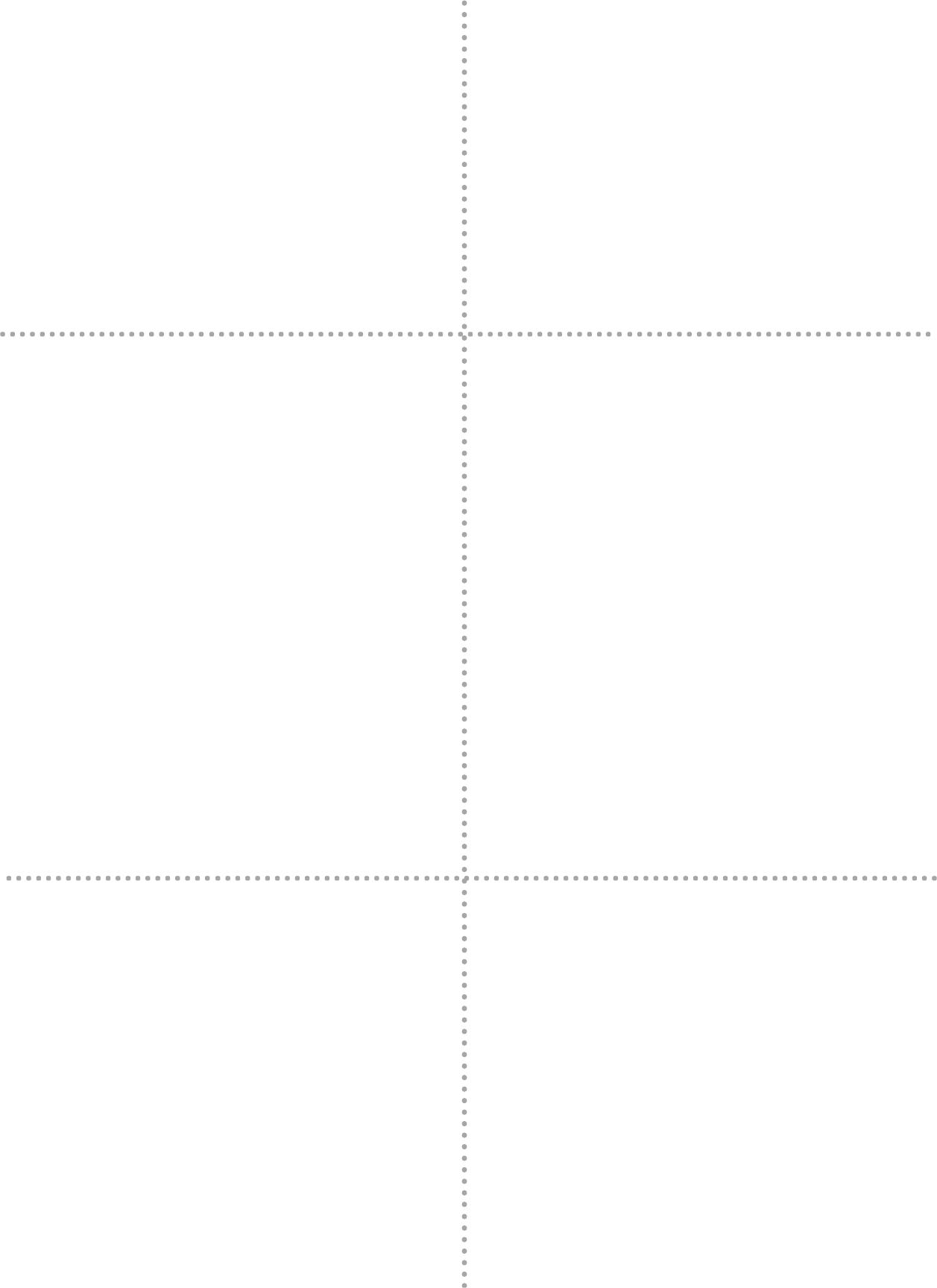 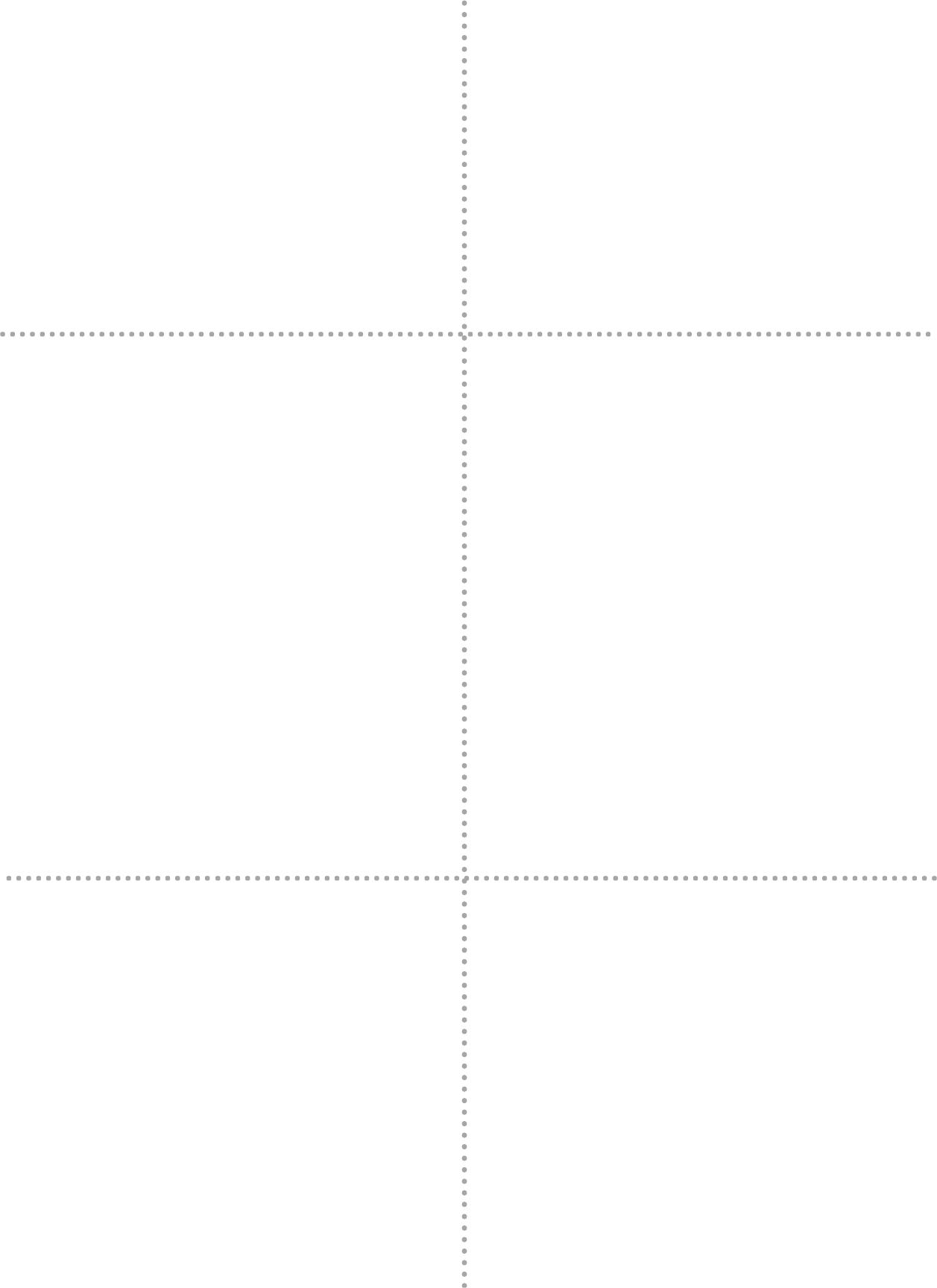 Pokaż jak wygląda poza osoby pewnej siebie.Daj sam sobie wielkiego przytulasa. Wymień pięć rzeczy, za które jesteś wdzięczny.Powiedz sobie jakiś komplement. Zadaj  pytanie  wybranej  osobie.Właśnie powiedziałeś  sobie  "Jestem kochany,  ważny  i  wystarczający".   Jak teraz się czujesz?Właśnie wygrałeś nagrodę, na którą długo pracowałeś. Jak się czujesz?Zrobiłeś właśnie coś, co sprawiło, że dobrze czujesz się z samym sobą. Co to było?Zrobiłeś właśnie coś miłego dla kogoś innego. Co to mogło być?Właśnie obudziłeś się w niedzielny poraneki wiesz, że spędzisz cały dzień ze swoją rodziną. Jak się czujes